
ВЕЛИКОСЕВЕРИНІВСЬКА СІЛЬСЬКА РАДА
КРОПИВНИЦЬКОГО РАЙОНУ КІРОВОГРАДСЬКОЇ ОБЛАСТІ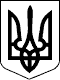 СОРОК ПЕРША СЕСІЯ ВОСЬМОГО СКЛИКАННЯРІШЕННЯвід  «   » лютого 2020 року                                                                     № с. Велика СеверинкаПро затвердження порядку денного XLІ сесії VIII скликання Відповідно до ст.ст. 26,42 Закону України «Про місцеве самоврядування в Україні»,  СІЛЬСЬКА РАДА ВИРІШИЛА:	Затвердити наступний порядок денний XLІ сесії VIII скликання:1.Про затвердження порядку денного XLI сесії VIII скликання.2.Про повторний розгляд рішення «Про затвердження проекту землеустрою щодо відведення земельної ділянки в оренду шляхом зміни цільового призначення земельної ділянки ФГ «Інгульське-2009» від 10 лютого 2020 року №1238. 3.Про відмову у затвердженні проекту землеустрою щодо відведення земельної ділянки в оренду шляхом зміни цільового призначення земельної ділянки ФГ «Інгульське-2009».4.Про повторний розгляд рішення «Про створення тимчасової контрольної комісії» від 10 лютого 2020 року №1239.		5.Про створення тимчасової контрольної комісії Великосеверинівської сільської ради. 	6. Про повторний розгляд рішення «Про передачу у власність земельної ділянки для ведення особистого селянського господарства гр.Манукяну Ашхаріку Камовичу на території Великосеверинівської сільської ради» від      10 лютого 2020 року №1306.	7.Про відмову у наданні дозволу на розробку проекту  землеустрою щодо ведення земельної ділянки для ведення особистого селянського господарства  на території Оситнязького старостинського округу Великосеверинівської сільської ради Манукяну Ашхаріку Камовичу. Сільський голова 						Сергій ЛЕВЧЕНКО